Manual de ProcedimientosContraloría MunicipalFecha: Junio de 2017ÍndiceContraloría MunicipalDesarrollo de ProcedimientoProcedimiento 1Seguimiento y trámite a la documentación recepcionada.ObjetivoDar seguimiento al cumplimiento de las atribuciones de las Dependencias y actuar en consecuencia, respondiendo y/o generando los documentos que en el ámbito de la competencia de la contraloría municipal correspondan.Fundamento legalArtículo 81 de la Ley Orgánica de los Municipios del Estado de Tabasco Artículo 133 del Reglamento de la Administración Pública del Municipio de Centro.Unidad de Enlace AdministrativoDesarrollo de ProcedimientoProcedimiento 1Suministro de materiales de oficina.ObjetivoProporcionar a las áreas administrativas los bienes que requieran para la eficiente operatividad y funciones asignadas.Fundamento legalArtículo 184 Fracción III del Reglamento de la Administración Pública Municipal.Procedimiento 2Prestación de servicio.ObjetivoProporcionar el servicio oportuno a los vehículos tanto de forma preventiva como correctiva, con la finalidad de que se encuentren en condiciones favorables para las actividades programadas en las áreas administrativas en que se encuentren asignados.Fundamento legalArtículo 184 Fracción III del Reglamento de la Administración Pública Municipal.Procedimiento 3Solicitud y comprobación del fondo revolvente.ObjetivoDisponer de recursos para solventar imprevistos menores que se generen en la Contraloría Municipal de acuerdo a la normatividad establecida.Fundamento legalCapítulo 2 Numero 2.13 del Manual de Normas Presupuestarias para el Municipio de Centro.Procedimiento 4Actualización al inventario de bienes muebles. ObjetivoMantener un registro confiable, actualizado, y una operatividad óptima de los bienes muebles asignados.Fundamento legalArtículo 184 Fracción IV del Reglamento de la Administración Pública Municipal.Procedimiento 5Revisión de la Nómina.ObjetivoRevisar y verificar que las percepciones y deducciones realizadas a cada trabajador se apliquen conforme a la normatividad vigente.Fundamento legalArtículo 86 Fracción VIII de la Ley Orgánica de los Municipios del Estado de Tabasco.PSubdirección de Evaluación de la Gestión Municipal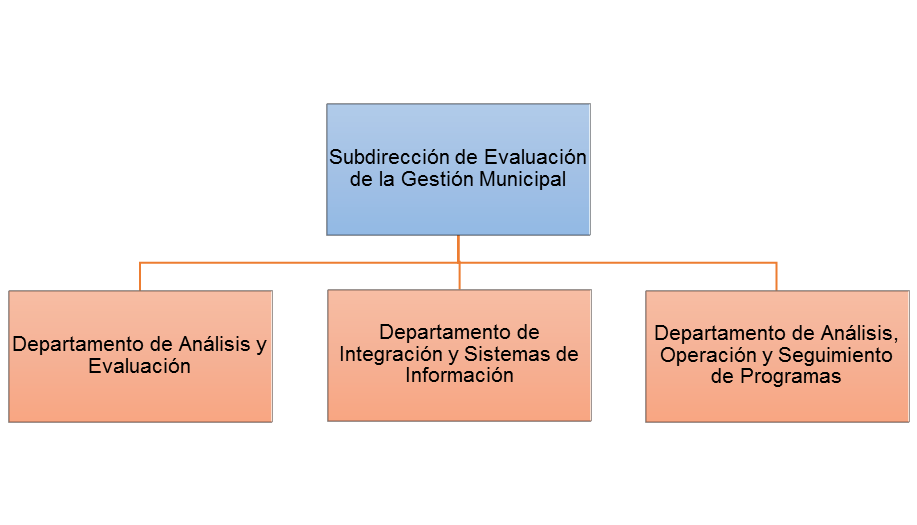 Desarrollo de ProcedimientoProcedimiento 1Revisión, integración y entrega de autoevaluación trimestral.ObjetivoSolicitar y revisar trimestralmente el informe de autoevaluación, para su entrega ante el Órgano Superior de Fiscalización del Estado.Fundamento legalArtículo 29, fracción VII de la Ley Orgánica de los Municipios del Estado de Tabasco.Artículo 135, fracción III Reglamento de la Administración Pública del Municipio de CentroProcedimiento 2Revisión y validación del registro de los avances físicos de las Unidades Administrativas.ObjetivoRevisar la congruencia del ejercicio del gasto público para integrarse al trimestre la validación de los avances físicos.Fundamento legalArtículo 135 fracciones II, III y VI del Reglamento de la Administración Pública del Municipio de Centro.Procedimiento 3Revisión, integración y entrega del Sistema de Evaluación del Desempeño.ObjetivoSolicitar y revisar trimestralmente los formatos del Sistema de Evaluación del Desempeño, para su entrega ante el Órgano Superior de Fiscalización del Estado.Fundamento legalArtículo 135, fracciones II, III y VI del Reglamento de la Administración Pública del Municipio de Centro.Procedimiento 4Realizar informe de acciones de control y evaluación.ObjetivoDar cumplimiento al requerimiento de la Subdirección de Enlace con Instancias Fiscalizadoras, para informar las principales acciones de control y evaluación que lleva acabo esta Subdirección.Fundamento legalArtículo 133, fracción VIII del Reglamento de la Administración Pública del Municipio de Centro.Subdirección de Auditoría Institucional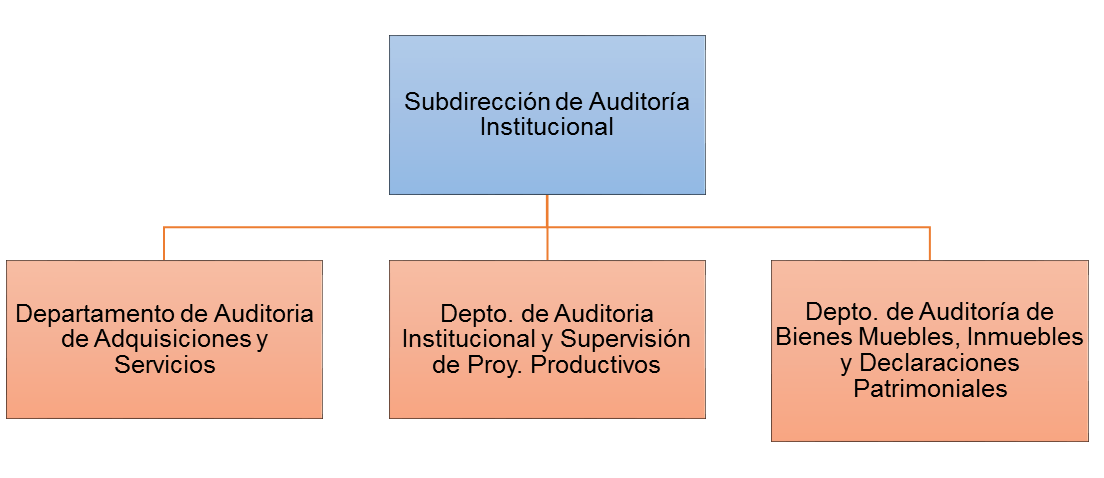 Desarrollo de ProcedimientoProcedimiento 1Declaraciones de situación patrimonial.ObjetivoRecibir, registrar, resguardar y controlar las declaraciones de situación patrimonial de los Servidores Públicos del H. Ayuntamiento del Municipio de Centro, Tabasco; conforme a las disposiciones establecidas en la Ley de Responsabilidad de los Servidores Públicos del Estado de Tabasco. Estableciendo en forma clara y ordenada la descripción de las actividades y acciones que deben de seguir los responsables del área en mención facilitando el control interno así como su vigilancia.Fundamento legalArtículos 80 y 81 fracciones III de la Ley de Responsabilidades de los Servidores Públicos.Artículo 81 fracción VIII de la Ley Orgánica de los Municipios del Estado de Tabasco.Artículo 133 fracción XI y 137 fracción VIII del Reglamento de la Administración Pública del Municipio de Centro.Certificación No. 18751 del suplemento 6417 de fecha 06 de marzo de 2004 publicada en el Periódico Oficial del Estado de Tabasco.Procedimiento 2Proceso de Entrega – Recepción.ObjetivoCoordinar la ejecución del Proceso de Entrega y Recepción Final al término e inicio de un ejercicio constitucional o mandato legal, así como intervenir en los procesos de las dependencias, órganos desconcentrados y unidades administrativas del H. Ayuntamiento de Centro, Tabasco.Fundamento legalArtículos 81 fracción XX de la Ley Orgánica de los Municipios del Estado de Tabasco.Artículo 36 de la Ley que establece los Procedimientos de Entrega y Recepción en los Poderes Públicos, en los Ayuntamientos y en los Órganos Constitucionales Autónomos del Estado de Tabasco.Artículo 133 fracción X del Reglamento de la Administración Pública del Municipio de Centro, Tabasco. Procedimiento 3Auditorías.ObjetivoFiscalizar la recaudación, manejo, custodia, control y aplicación de los recursos públicos del Ayuntamiento en apego al marco jurídico aplicable, para obtener una correcta actuación de los servidores públicos municipales, fortaleciendo así la cultura de rendición de cuentas y ética pública basados en la honestidad y transparencia.Fundamento legalArtículo 81 fracción IV, V, VI, XI y XVIII de la Ley Orgánica de los Municipios del Estado de Tabasco.Artículo 133 fracciones III, IV, V, VI, VII y XIV del Reglamento de Administración Pública del Municipio de Centro, Tabasco.Artículo 137 fracciones V, VI y VII del Reglamento de Administración Pública del Municipio de Centro, Tabasco.Subdirección de Enlace con Instancias Fiscalizadoras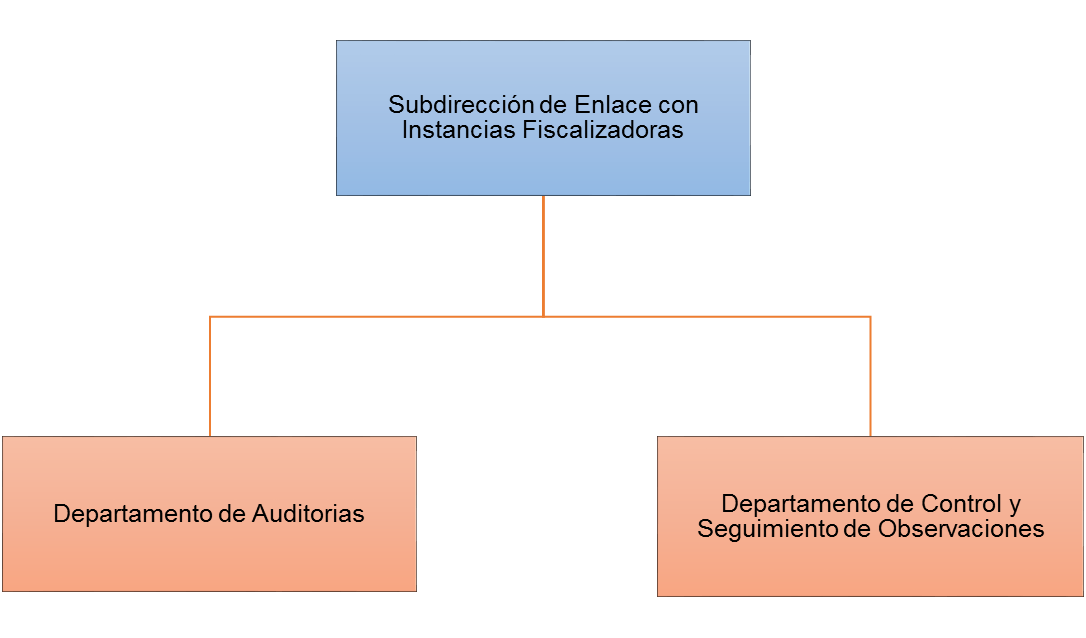 Desarrollo de ProcedimientoProcedimiento 1Atención a requerimientos de información y/o documentación para el inicio de auditorías.ObjetivoAtender a los diferentes Entes Fiscalizadores proporcionando la documentación e información necesaria para el cumplimiento de sus atribuciones.Fundamento legalArtículo 81 fracción XIX de la Ley Orgánica de los Municipios del Estado de Tabasco.Artículo 139 fracción I del Reglamento de la Administración Pública de Municipio de Centro.Procedimiento 2Atención a los auditores de los Entes Fiscalizadores durante la auditoría.ObjetivoMantener debidamente informados a los auditores, así como brindar las facilidades necesarias respecto a las solicitudes de información y colaboración que realizan durante la auditoría en cumplimiento de sus atribucionesFundamento legalArtículo 81 fracción XIX de la Ley Orgánica de los Municipios del Estado de Tabasco.Artículo 133 fracción IX del Reglamento de la Administración Pública de Municipio de CentroProcedimiento 3Atención a pliegos y/o observaciones.ObjetivoCoordinar con la Unidades Administrativas la solventación de las observaciones determinadas por los Entes Fiscalizadores, aportando los elementos para desvirtuar los señalamientos y/o hacer las aclaraciones que permitan el descargo correspondienteFundamento legalArtículo 79 fracción XVII y 81 fracción XIX de la Ley Orgánica de los Municipios del Estado de Tabasco.Artículo 133 fracción IX y 139 fracciones I, III y V del Reglamento de la Administración Pública del Municipio de Centro.Subdirección de Fiscalización de Obra Pública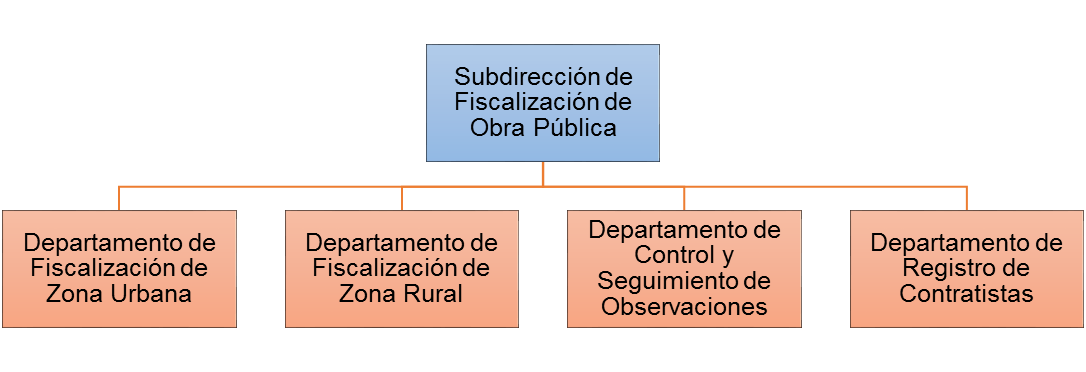 Desarrollo de ProcedimientoProcedimiento 1Seguimiento de Obra.ObjetivoVigilar que las obras que realice el Municipio, se ajusten a las especificaciones previamente fijadas.Fundamento legalArtículo 81 fracción VII de Ley Orgánica de los Municipios del Estado de TabascoArtículo 133 fracción III y 141 del Reglamento de la Administración Pública de los Municipios de Tabasco.Artículo 78 de la Ley de Obras y Servicios Relacionados con las Mismas del Estado de Tabasco.Procedimiento 2Relación de Contratistas del Municipio de Centro Tabasco.ObjetivoContar con empresas que cuentan con la capacidad técnica y financiera para participar en los Procedimientos de contratación.Fundamento legalArtículo 81 fracción XVII de la Ley Orgánica de los Municipios del Estado de Tabasco.Artículos 1 fracción II, 2 fracción II y X, 7 y 11 de la Ley de Obras Públicas y Servicios Relacionados con las Mismas del Estado de Tabasco.Subdirección de Normatividad y Procesos Administrativos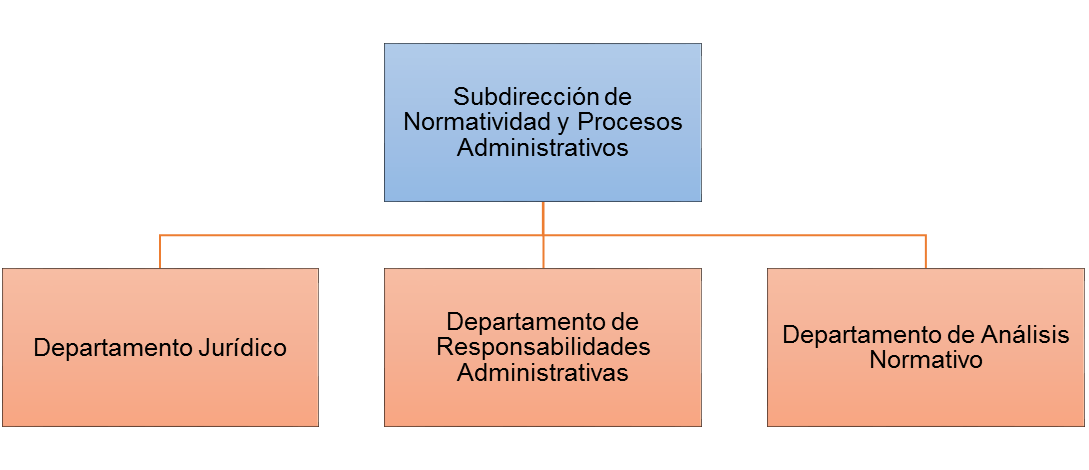 Desarrollo de ProcedimientoProcedimiento 1Contestación de demandas, atención a escritos, notificaciones, recursos de revocación, revisión y recomendaciones dirigidas a la Contraloría Municipal.ObjetivoElaboración de escritos, promociones, incidentes, alegatos, informes en las demandadas o quejas interpuestas contra la Contraloría Municipal, así como la atención y seguimiento de las mismas en toda la fase procesal ante las diversas instancias administrativas o jurisdiccionales.Fundamento legalArtículo 143, fracción II, III, V del Reglamento de la Administración Pública del Municipio de Centro, Tabasco.Procedimiento 2Formulación de denuncias o querellas que deriven de algún procedimiento administrativo.ObjetivoFormular los proyectos de denuncias o querellas por hechos de posible carácter delictuoso, que deriven de los Procedimientos de responsabilidad que se llevan en la Contraloría Municipal.Fundamento legalArtículo 81, fracción XIV de la Ley Orgánica de los Municipios del Estado de TabascoProcedimiento 3Procedimientos de responsabilidad administrativa (servidores públicos contratistas o proveedores).ObjetivoIniciar, tramitar y resolver lo conducente en las investigaciones jurídico-administrativas concernientes a las responsabilidades de servidores públicos; así como la substanciación de los procedimientos administrativos por actos u omisiones que se sancionen según lo señalado por las diferentes disposiciones legales vigentes, a los licitantes, proveedores y contratistas que hubieren celebrado contrato o convenios con el municipio de CentroFundamento legalArtículo 81 de la Ley Orgánica de los Municipios del Estado de Tabasco y 143, fracción  VI y VII del Reglamento de la Administración Pública del Municipio de Centro, TabascoProcedimiento 4Constancias de no inhabilitación.ObjetivoExpedición de constancias que acrediten no contar con la sanción de inhabilitación como servidores públicos, mismas que sean solicitadas en la Contraloría Municipal.Fundamento legalArtículo 143, fracción IX y XIII del Reglamento de la Administración Pública del Municipio de Centro, Tabasco.Procedimiento 5Estudio y emisión de opiniones jurídicas.ObjetivoEmisión de opiniones jurídicas en relación a contratos, convenios, acuerdos decretos, iniciativas de ley, reglamentos así como toda clase de documentos jurídicos que sean competencia de la contraloría municipal y que se requiera su análisis jurídico; así como aquellos que suscriba el Contralor, y llevando el debido control de los mismos.Fundamento legalArtículo 143, fracción XII y XIV del Reglamento de la Administración Pública del Municipio de Centro, Tabasco.Procedimiento 6Actualización de marco jurídico.ObjetivoEstudio y actualización del marco jurídico del municipio, así como de toda la documentación normativa de las tres instancias de gobierno, relacionada con el ayuntamiento.Fundamento legalArtículo 143, fracción XI y XVI del Reglamento de la Administración Pública del Municipio de Centro, Tabasco.ELABORÓREVISÓAPROBÓNOMBRE Y FIRMALic. Ricardo A. Urrutia DíazLic. Alberto Caso Becerra.C. María del Rosario Vázquez Yee.PUESTOContralor MunicipalSubcoordinador de Desarrollo Organizacional.Coordinador de Modernización e InnovaciónUnidad AdministrativaUnidad ResponsableContraloría Municipal.Contraloría Municipal.Act.No.ResponsableDescripciónFormato o Documento1Secretaria.InicioOficios.Sistema.1Secretaria.Recibe y revisa documentación.Registra en el sistema de correspondencia y digitaliza los documentos de la correspondencia.Oficios.Sistema.2Contraloría Municipal.Recibe y revisa documentación, entregando para ser turnada a la Subdirección correspondiente.Oficio.3Secretaria.Imprime acuse de recibido para entregar correspondencia a la Subdirección correspondiente.Oficio.4Subdirección.Recibe correspondencia de su competencia.Oficio.5Subdirección.Analiza información y realiza seguimiento a documento, respondiendo y/o generando la documentación requerida o el asunto indicado.Oficio.6Subdirección.Solicita a la secretaría número consecutivo de oficio o documento mediante el cual dará respuesta.Oficio.Circular.7Contraloría Municipal.Recibe y revisa.¿Es correcto?Sí. Firma y entrega al Subdirector para su trámite.No. Regresa a la actividad 5.Oficio.Circular.8Subdirección.Recibe y entrega con la información solicitada ó con requerimiento de solicitud de información, a la Dependencia correspondiente.Oficio.9Secretaria.Recepciona acuses de archivo y minutario del oficio.Oficio.10Secretaria.Registra en el sistema de correspondencia el oficio con el que se atendió el requerimiento.Sistema.11Secretaria.Digitaliza acuse y archiva para el expediente correspondiente para su guarda y custodia.Oficio.11Secretaria.FinOficio.Unidad AdministrativaUnidad ResponsableContraloría Municipal.Unidad de Enlace Administrativo.Act.No.ResponsableDescripciónFormato o Documento1Unidad de Enlace Administrativo.InicioMemorándum.1Unidad de Enlace Administrativo.Recepciona los requerimientos de suministro de materiales de las áreas administrativas.Memorándum.2Unidad de Enlace Administrativo.Verifica el presupuesto del mes.Sistema SIAM.3Unidad de Enlace Administrativo.Elabora las requisiciones de compra y genera oficio concentrando las necesidades de materiales.Oficio.4Contraloría Municipal.Recibe y revisa.¿Aprueba?Sí. Firma oficio para su trámite correspondiente.No. Regresa a la actividad 3.Oficio.Requisición.5Unidad de Enlace Administrativo.Recibe y envía requisición a la Dirección Administrativa.Oficio.Requisición.6Unidad de Enlace Administrativo.Genera salida de almacén y recibe los materiales solicitados.Formato.7Unidad de Enlace Administrativo.Recepciona, revisa y digitaliza documentación enviada por la Subdirección de Control Financiero.Oficio.8Unidad de Enlace Administrativo.Genera orden de pago y elabora relación.Oficio.Orden de Pago.Relación.9Contraloría Municipal.Recibe y revisa orden de pago.¿Aprueba?Sí. Firma y entrega para su trámite.No. Regresa a la actividad 8.Oficio. Orden de Pago.Relación.10Unidad de Enlace Administrativo.Remite orden de pago a la Dirección de Programación.Oficio.Orden de Pago.Relación.10Unidad de Enlace Administrativo.FinOficio.Orden de Pago.Relación.Unidad AdministrativaUnidad ResponsableContraloría Municipal.Unidad de Enlace Administrativo.Act.No.ResponsableDescripciónFormato o Documento1Unidad de Enlace Administrativo.InicioMemorándum.1Unidad de Enlace Administrativo.Recepciona los requerimientos para la realización de servicios de mantenimiento vehicular o de mobiliario que solicitan las áreas administrativas.Memorándum.2Unidad de Enlace Administrativo.Verifica el presupuesto del mes.Sistema.3Unidad de Enlace Administrativo.Elabora la requisición de orden de trabajo para mantenimiento vehicular y orden de servicio para mantenimiento de mobiliario y genera oficio.Oficio.Orden de trabajo.Orden de servicio.4Contraloría Municipal.Recibe y revisa.¿Aprueba?Sí. Firma oficio para su trámite correspondiente.No. Regresa a la actividad 3.Oficio.Orden de trabajo.Orden de servicio.5Unidad de Enlace Administrativo.Envía la requisición a la Dirección de Administración para su trámite.Orden de trabajo.Oficio.6Unidad de Enlace Administrativo.Entrega vehículo al prestador de servicio asignado mediante notificación de la Jefatura de Control de Vehículos.Notificación.7Unidad de Enlace Administrativo.Indica al prestador de servicios el mobiliario al cual se le dará el servicio.8Unidad de Enlace Administrativo.Recepciona y verifica el servicio realizado.9Unidad de Enlace Administrativo.Recepciona requisición, orden de trabajo, cotizaciones, factura y archivos digitales de la misma (XML), digitalizándolos.Oficio.Orden de pago.Orden de servicio.Orden de trabajo.Factura.Cotización.10Unidad de Enlace Administrativo.Genera orden de pago, relación y oficio para envío.Oficio.Orden de pago.Orden de servicio.Orden de trabajo.Factura.Cotización.11Contraloría Municipal.Recibe y revisa.¿Aprueba?Sí. Firma oficio para su trámite correspondiente.No. Regresa a la actividad 9.Oficio.Orden de pago.Orden de servicio.Orden de trabajo.Factura.Cotización.12Unidad de Enlace Administrativo.Envía orden de pago a la Dirección de Programación.Oficio.Orden de pago.Orden de servicio.Orden de trabajo.Factura.Cotización.12Unidad de Enlace Administrativo.FinOficio.Orden de pago.Orden de servicio.Orden de trabajo.Factura.Cotización.Unidad AdministrativaUnidad ResponsableContraloría Municipal.Unidad de Enlace Administrativo.Act.No.ResponsableDescripciónFormato o Documento1Unidad de Enlace Administrativo.InicioOficio.1Unidad de Enlace Administrativo.Prepara solicitud de fondo revolvente que equivale al 10% del presupuesto asignado. Se genera oficio con el monto resultante.Oficio.2Contraloría Municipal.Recibe y revisa.¿Aprueba?Sí. Firma oficio para su trámite correspondiente.No. Regresa a la actividad 1.Oficio.3Unidad de Enlace Administrativo.Envía el oficio a la Dirección de Finanzas.Oficio.4Contraloría Municipal.Recibe fondo revolvente solicitado para atención de las necesidades emergentes o rembolso de gastos de adquisiciones y/o servicios y turna para su control.Oficio.Póliza de cheque.Cheque.5Unidad de Enlace Administrativo. Efectúa la compra y relaciona las facturas comprobatorias clasificándolas por partida presupuestal generando una relación con los datos más relevantes (razón social, No. factura, fecha factura, subtotal, IVA y total).Factura.Relación.6Contraloría Municipal.Recibe y revisa facturas y documentación soporte.¿Aprueba?Sí. Firma y entrega para su trámite correspondiente.No. Regresa a la actividad.5Oficio.Facturas.7Unidad de Enlace Administrativo.Digitaliza todos los documentos comprobatorios.Oficio.Facturas.8Unidad de Enlace Administrativo.Captura en el SAM de contrato cuya función es dar soporte a los procesos que se llevan a cabo en el ejercicio del fondo revolvente como requisición, pedido, entrada al almacén, salida del almacén, etc.Sistema.9Unidad de Enlace Administrativo.Captura en el SAM cada factura referenciando el contrato creado en el punto anterior y orden de pago.Sistema.Orden de pago.10Contraloría Municipal.Recibe y revisa.¿Aprueba?Sí. Firma oficio para su trámite correspondiente.No. Regresa a la actividad.9.Oficio.Orden de pago.11Unidad de Enlace Administrativo.Relaciona órdenes de pago y entrega a la Dirección de Programación.Oficio.Relación.12Unidad de Enlace Administrativo.Recibe notificación de la Dirección de Finanzas.¿Devolver fondo revolvente?Sí. Genera oficio para su devolución.No. Se vuelve a la actividad número 5. Oficio.13Contraloría Municipal.Recibe y revisa.¿Aprueba?Sí. Firma oficio para su trámite correspondiente.No. Regresa a la actividad 12.Oficio.14Unidad de Enlace Administrativo.Envía el oficio y el importe en efectivo a la Dirección de Finanzas.Oficio.14Unidad de Enlace Administrativo.FinOficio.Unidad AdministrativaUnidad ResponsableContraloría Municipal.Unidad de Enlace Administrativo.Act.No.ResponsableDescripciónFormato o Documento1Contraloría Municipal.InicioOficio.Relación.1Contraloría Municipal.Recibe de la Dirección de Administración relación de mobiliario y equipo de la Contraloría.Oficio.Relación.2Unidad de Enlace Administrativo.Recibe el inventario general de la Dirección de Administración.Oficio.Relación.3Unidad de Enlace Administrativo.Envía el inventario correspondiente a cada área administrativa para su revisión.Memorándum.Relación.4Unidad de Enlace Administrativo.Recepciona las observaciones al inventario realizado por las áreas administrativas (bajas, cambios de resguardo, observaciones).Memorándum.Relación.5Unidad de Enlace Administrativo.Elabora oficio y formato relacionando cada bien mueble y la observación correspondiente.Oficio. Relación.6Contraloría Municipal.Recibe y revisa.¿Aprueba?Sí. Firma oficio para su trámite correspondiente.No. Regresa a la actividad. 5Oficio.Relación.7Unidad de Enlace Administrativo.Envía oficio y relación de bienes muebles a la Dirección de Administración.8Unidad de Enlace Administrativo.Recibe y revisa resguardos, turnándolos a las áreas administrativas.¿Son correctos?Sí. Remite a usuario para firma resguardo.No. Devuelve con las observaciones correspondientes.Oficio. Relación impresa de resguardos.9Unidad de Enlace Administrativo.Elabora oficio con para él envió de resguardos.Oficio. Resguardos.10Contraloría Municipal.Recibe y revisa.¿Es correcto?Sí. Firma oficio para su trámite correspondiente.No. Regresa a la actividad 9.Oficio.11Unidad de Enlace Administrativo.Recibe y envía los resguardos a la Dirección de Administración.11Unidad de Enlace Administrativo.FinUnidad AdministrativaUnidad ResponsableContraloría Municipal.Unidad de Enlace Administrativo.Act.No.ResponsableDescripciónFormato o Documento1Contraloría Municipal.InicioOficio.Nómina.1Contraloría Municipal.Recibe, revisa y turna nómina de personal remitida por la Dirección de Administración.Oficio.Nómina.2Unidad de Enlace AdministrativoRecibe y revisa nómina.¿Es correcta?Sí. Rubrica y pasa a Contralor para su rúbrica.No. Prepara documento para su devolución con las observaciones correspondientes.Oficio.Nómina.3Contraloría Municipal.Recibe y revisa.¿Es correcto?Sí. Firma oficio para su trámite correspondiente.No. Regresa a actividad.Oficio.Nómina.3Unidad de Enlace Administrativo.Recibe y envía a la Dirección de Programación.Oficio.Nómina.3Unidad de Enlace Administrativo.FinOficio.Nómina.Unidad AdministrativaUnidad ResponsableContraloría Municipal.Subdirección de Evaluación de la Gestión Municipal.Act.No.ResponsableDescripciónFormato o DocumentoInicio1Contraloría Municipal.Solicita información de Autoevaluación a las Unidades Administrativas, correspondiente en el ámbito de su competencia.Oficio.2Contraloría Municipal.Recibe información de las Unidades Administrativas y turna para su concentración.Oficio. Anexos.3Subdirección de Evaluación de la Gestión Municipal.Recibe información turnada y la entrega al Departamento de Análisis y Evaluación.Oficio.Anexos.4Subdirección de Evaluación de la Gestión Municipal.Instruye al Departamento de Integración de Sistemas de Información emita reporte.5Departamento de Integración y Sistemas de Información.Realiza reporte con base de datos del SIAM, para turnar a las revisoras y cotejar información con la que entregan las Dependencias responsables de la información.Reporte.6Departamento de Análisis y Evaluación.Revisa información turnando a las auxiliares revisoras, con reporte de base de datos para cotejar información.¿Es correcto?Sí. Integra Informe de AutoevaluaciónNo. Solicita a la Unidad Administrativa correcciones.Anexos.Reporte.7Departamento de Análisis y Evaluación.Integra el informe de autoevaluación y con rubricas de los responsables que entregaron la información.Recaba firmas del informe de autoevaluación.Informe.8Departamento de Integración y Sistemas de Información.Graba cd’s con los archivos que entregan las Dependencias responsables de realizar la información.Cd’s.9Departamento de Análisis y Evaluación.Realiza oficio para el Fiscal del Estado.Oficio.10Subdirección de Evaluación de la Gestión Municipal.Recaba firma del oficio del Contralor.Oficio.11Contraloría Municipal.Recibe y revisa.¿Requiere modificaciones?Sí. Firma y entrega para trámite No. Regresa a la actividad 9 .Oficio.12Subdirección de Evaluación de la Gestión Municipal.Recibe y entrega para digitalización.Oficio.13Departamento de Integración y Sistemas de Información.Digitaliza y se adquiere un juego de copias del documento cuando ya esta firmado por los titulares.Informe.14Departamento de Análisis y Evaluación.Entrega informe de autoevaluación ante el Órgano Superior de Fiscalización del Estado.Oficio, informe y cd’s.14Departamento de Análisis y Evaluación.FinOficio, informe y cd’s.Unidad AdministrativaUnidad ResponsableContraloría Municipal.Subdirección de Evaluación de la Gestión Municipal.Act.No.ResponsableDescripciónFormato o Documento1Contraloría Municipal.InicioOficio.1Contraloría Municipal.Solicita usuario responsable de la información. (Inicial)Oficio.2Unidad Administrativa.Recibe y remite información solicitada.Oficio.3Contraloría Municipal.Recibe, revisa y turna, para su análisis.Oficio.4Subdirección de Evaluación de la Gestión Municipal.Recibe, revisa y turna para la atención correspondiente.Oficio.5Departamento de Integración y Sistemas de Información.Genera usuario y contraseña y entrega.Sobre.6Departamento de Análisis, Operación y Seguimiento de Programas.Recibe y prepara oficio para el envío correspondiente.Oficio.Sobre.7Contraloría Municipal.Recibe, revisa y firma.¿Es correcto?Sí. Firma y entrega para trámite.No. Regresa a actividad 6.Oficio.Sobre.8Contraloría MunicipalSolicita Información de avances.Oficio.9Departamento de Integración y Sistemas de Información.Actualiza mensualmente las fechas de captura de acuerdo lineamientos del Presupuesto.Apertura el sistema para la captura de los avances.Realiza reporte, el cual descarga mensualmente de la base de datos del SIAM con la información de sus momentos contables.Sistema.10Unidades Administrativas.Capturan y envían información solicitada en forma y tiempo de avances físicos.Oficio.Anexos.11Contraloría Municipal.Recibe, revisa y turna informe de los Avances físicos de las diversas Unidades Administrativas.Oficio.Anexos.12Subdirección de Evaluación de la Gestión Municipal.Recibe, registra y entrega.Oficio.Anexos.13Departamento de Análisis, Operación y Seguimiento de Programas.Realiza revisión de los avances físicos con reporte emitido con los momentos contables verificando el cumplimiento con los que establecen los lineamientos.Reporte. Informe de Avances Físicos.14Departamento de Análisis, Operación y Seguimiento de Programas.Solicita a la Subdirección de fiscalización de obras la validación de los avances fisicos relacionados con los proyectos de obras.Memorándum.15Subdirección de Evaluación de la Gestión Municipal.Recibe, firma y entrega memorándum.Memorándum.16Subdirección de Fiscalización de Obras.Recibe, valida y remite información solicitada.Memorándum.Anexos.17Subdirección de Evaluación de la Gestión Municipal.Recibe validación y turna.MemorándumAnexos.18Departamento de Análisis, Operación y Seguimiento de Programas.Turna información a las auxiliares para que revisen con el avance físico que envían las áreas responsables de los proyectos de obras, como las Unidades Administrativas.¿Es correcta la información?Sí. Valida avances físicos en SICAFINo. Se informa a las Unidades Administrativas.Anexos. e informes.19Unidades Administrativas.Solicita apertura del SICAFI para realizar modificaciones.Oficio.20Departamento de Integración y Sistemas de Información.Apertura el SICAFI en caso de que realiza corrección de avances físicos alguna dependencia.SICAFI.21Departamento de Análisis, Operación y Seguimiento de Programas.Valida los avances físicos en el SICAFI una vez que fueron revisados y se realizaron correcciones.SICAFI.21Departamento de Análisis, Operación y Seguimiento de Programas.FinSICAFI.Unidad AdministrativaUnidad ResponsableContraloría Municipal.Subdirección de Evaluación de la Gestión Municipal.Act.No.ResponsableDescripciónFormato o DocumentoInicio1Contraloría Municipal.Solicita un enlace responsable de la captura de la información.Oficio.2Unidad Administrativa.Recibe y envía información solicitada.Oficio.3Contraloría Municipal.Recibe y turna oficio para su atención.Oficio.4Subdirección de Evaluación de la Gestión Municipal.Recibe, revisa y turna para la creación de clave y usuario.Oficio.5Departamento de Integración y Sistemas de Información.Recibe, crea y entrega usuario y contraseña.Sobre.6Subdirección de Evaluación de la Gestión Municipal.Realiza oficio adjuntando sobre con usuario y contraseña de las Dependencias.Oficio.Sobre.7Contraloría Municipal.Recibe y revisa.¿Es correcto?Sí. Firma y entrega para su trámite.No. Regresa a actividad 6.Oficio.Sobre.8Subdirección de Evaluación de la Gestión Municipal.Recibe y envía a la Unidad Administrativa correspondiente.Oficio.Sobre.9Contraloría Municipal.Solicita información a Unidades Administrativas correspondiente en el ámbito de su competencia.Oficio.10Departamento de Integración y Sistemas de Información.Actualiza los reportes, usuarios y contraseñas.Sistema.11Departamento de Integración y Sistemas de Información.Apertura del periodo de captura en el sistema del SEDEM.Sistema.12Unidad Administrativa.Captura el área responsable de la dependencia.Sistema.13Departamento de Integración y Sistemas de Información.Seguimiento de la información, para validar la captura de las dependencias responsables.Imprime reportes para revisión y turna.Realiza reporte de la base de datos del SIAM.Sistema.Reportes.14Departamento de Análisis y Evaluación.Recibe reportes del SEDEM y los reportes realizados con base de datos.Turna los reportes a las auxiliares para revisión de la información.Realiza las minutas de trabajo con las observaciones que realizaron las auxiliares.Reportes.Minuta.15Subdirección de Evaluación de la Gestión Municipal.Realiza reuniones de trabajo en caso de existir observación.Minuta.16Departamento de Integración y Sistemas de Información.Apertura el sistema, en caso de que tenga que realizar corrección.Imprime los formatos del SEDEM una vez corregida la información para revisión.Sistema.Formatos.17Departamento de Análisis y Evaluación.Revisa la información corregida de los formatos del SEDEM.Formatos.18Departamento de Integración y Sistemas de Información.Exporta información a Excel.Formatos.19Departamento de Análisis y Evaluación.Entrega formatos del SEDEM al usuario responsable para que recabe firma del titular.Formatos.20Unidad Administrativa.Remite formatos debidamente firmados.Oficio.21Contraloría Municipal.Recibe información y turna.Oficio.Formatos.22Subdirección de Evaluación de la Gestión Municipal.Recibe información turnada y la entrega al jefe de Departamento.Oficio.Formatos.23Departamento de Análisis y EvaluaciónIntegra carpeta con los Formatos del SEDEM para el OSF.Carpeta.24Departamento de Integración y Sistemas de Información.Graba Cd’s con la informacion de Excel para integrarse a la carpeta para el OSF.Digitaliza y se adquiere un juego de copias del documento debidamente firmado por los titulares.CD.Informe.25Departamento de Análisis y Evaluación.Recibe carpeta y realiza oficio para el Fiscal del Estado.Oficio.Carpeta.26Subdirección de Evaluación de la Gestión Municipal.Recibe, revisa y pasa a firma.Oficio.Carpeta.27Contraloría Municipal.Recibe y revisa.¿Es correcto?Sí. Firma y entrega para trámite.No. Regresa a actividad 25.Oficio.Carpeta.28Subdirección de Evaluación de la Gestión Municipal.Recibe y entrega a OSF.Oficio.Carpeta.28Subdirección de Evaluación de la Gestión Municipal.FinOficio.Carpeta.Unidad AdministrativaUnidad ResponsableContraloría Municipal.Subdirección de Evaluación de la Gestión Municipal.Act.No.ResponsableDescripciónFormato o DocumentoInicio1Departamento de Análisis y Evaluación.Registra actividades diarias, para integrar un informe quincenal. Memorándum.2Departamento de Análisis y Evaluación.Integra informe de actividades de las dos quincenal.3Departamento de Análisis y Evaluación.Procede a seleccionar las principales actividades.4Departamento de Análisis y Evaluación.Elabora informe de acciones de control y evaluación.5Departamento de Análisis y Evaluación.Verifica evidencia documental de las acciones que se reportaran en el informe.6Departamento de Análisis y Evaluación.Elabora memorándum para entrega oficial del informe.7Subdirección de Evaluación de la Gestión Municipal.Recibe y revisa.¿Es correcto?Sí. Firma y entrega para trámite.No. Regresa a actividad 1.Memorándum.8Departamento de Análisis y Evaluación.Entrega informe de acciones de control y evaluación a la Subdirección de Enlace con Instancias Fiscalizadoras.Memorándum.8Departamento de Análisis y Evaluación.FinMemorándum.Unidad AdministrativaUnidad ResponsableContraloría Municipal.Subdirección de Auditoria Institucional.Act.No.ResponsableDescripciónFormato o DocumentoINICIO1Subdirección de Auditoria Institucional.Elaborar oficio para la Dirección de Administración solicitando se enviada quincenal de la  nómina completa del personal, asi como movimientos de altas y bajas de los mismos de manera mensual.Oficio.2Contraloría Municipal.Recibe y revisa oficio.¿Es correcto?Sí. Firma y devuelve para su trámite.No. Regresa a actividad 1.Oficio.3Subdirección de Auditoría Institucional.Enviar oficio a la Dirección de Administración.Oficio.4Dirección de Administración.Recibe y remite en forma electrónica información solicitada.Plantilla de Personal.5Contraloría Municipal.Recibe, revisa y turna.Oficio.CD.6Subdirección de Auditoría Institucional.Recibe revisa e instruye al Departamento.Oficio.CD.7Departamento de Auditoría de Bienes Muebles, Inmuebles y Declaraciones Patrimoniales.Recibir y realiza listados por Unidad Administrativa de los servidores públicos obligados a presentar declaración, dados de alta a partir del año inmediato anterior hacia atrás, para dar puntual seguimiento.Oficio y relación por dirección y/o coordinación de los sujetos obligados.8Departamento de Auditoría de Bienes Muebles, Inmuebles y Declaraciones PatrimonialesElabora oficios para las Unidades Administrativas:-En el mes de enero informando de la obligación de presentar declaración inicial de los servidores públicos que inician encargos y declaración de conclusión de los que concluyen.-Durante los meses de marzo y abril como recordatorio a los servidores públicos obligados a presentar la declaración de situación patrimonial de modificación durante el mes de mayo.Oficio.9Subdirección de Auditoria Institucional.Recibe, revisa y pasa a firma oficios.Oficio.10Contralor Municipal.Recibe, revisa y firma oficio.¿Es correcto?Sí. Firma y devuelve para su trámite.No. Regresa a actividad 1.Oficio.11Subdirección de Auditoria Institucional.Envía oficios y formatos a las Unidades Administrativas de la administración pública municipal durante los meses de marzo y abril.Oficios Formatos de Declaración de Situación Patrimonial.12Funcionario PúblicoRecibe, requisita y entrega Declaración de Situación Patrimonial en los periodos establecidos.Formatos de Declaración de Situación Patrimonial.13Departamento de Auditoría de Bienes Muebles, Inmuebles y Declaraciones Patrimoniales.Recibir y revisar las Declaraciones de Situación Patrimonial de los funcionarios que entregan en tiempo y/o de forma extemporanea en original y dos copias.¿Debidamente requisitado?Sí. Se recepciona y sella formato original y dos copias, regresando al servidor publico una copia sellada.No. Se le indican las correciones y se le solicita rehacerla. Regresar al punto 9.Declaraciones de Situación Patrimonial.14Departamento de Auditoría de Bienes Muebles, Inmuebles y Declaraciones Patrimoniales.Prepara oficio y, listado de Funcionarios Públicos que no entregaron declaración o entregaron de forma extemporaneaPrepara oficio paquete y listado de Declaraciones de Situación Patrimonial para  envió a el Órgano Fiscalizador del Estado.Oficio.Listado.Declaraciones Patrimoniales.15Departamento de Auditoría de Bienes Muebles, Inmuebles y Declaraciones Patrimoniales.Registra e integra o crea expediente correspondiente para su guarda y custodia. Expediente.16Subdirección de Auditoria Institucional.Recibe y revisa y firma oficios dirigido a la Subdirección de Normatividad y Procesos Administrativos.¿Es correcto?Si. Firma y envía oficio a la Subdirección de Normatividad y Procesos Administrativos.No. Regresa actividad 12.Oficio.Listado.Declaración de Situación Patrimonial.17Subdirección de Auditoria Institucional.Recibe, revisa y pasa a firma oficio para envió de declaraciones al Órgano Fiscalizador del Estado.Oficio.18Contraloría Municipal.Recibe y revisa oficio.¿Es correcto?Sí. Firma y entrega para su trámite.No. Regresa a actividad 17.Oficio.19Subdirección de Auditoria InstitucionalEnvía oficio y paquete de declaraciones al Órgano Fiscalizador del EstadoOficio.Listado.Declaraciones de Situación Patrimonial.19Subdirección de Auditoria InstitucionalFinOficio.Listado.Declaraciones de Situación Patrimonial.Unidad AdministrativaUnidad ResponsableContraloría Municipal.Subdirección de Auditoría Institucional.Act.No.ResponsableDescripciónFormato o DocumentoInicio1Subdirector de Auditoría Institucional.Elabora y somete para autorización del Contralor Municipal el Calendario General de Actividades para el Proceso de Entrega Recepción Final.Programa.2Contraloría Municipal.Recibe y revisa programa:¿Es correcto?Si: Da Visto Bueno para conocimiento y aplicación de las Dependencias y Órganos Desconcentrados.No: Regresa al Subdirector de Auditoría Institucional para realizar las modificaciones correspondientes.Programa.3Subdirector de Auditoría Institucional.Remite a través de oficios el programa a las Dependencias y Órganos Desconcentrados y solicita designación de enlaces para el Proceso de Entrega Recepción Final.Oficio.4Dependencias y Órganos Desconcentrados.Designación de enlaces a través de oficios. Oficio.5Contraloría Municipal.Recibe y turna para conocimiento e integración a expediente.Expediente.6Subdirector de Auditoría Institucional.Recepciona e Integra los oficios de designación de enlaces.Expediente.7Subdirector de Auditoría Institucional.Capacita y orienta técnicamente a los enlaces de las Dependencias y Órganos Desconcentrados, en la preparación, revisión e integración de la documentación soporte de los anexos que formaran parte de las actas de Entrega Recepción. 8Dependencias y Órganos Desconcentrados.Remiten a la Contraloría Municipal cortes mensuales de su información de acuerdo al Calendario General de Actividades.Oficio.9Subdirector de Auditoría Institucional.Recibe y revisa avances:¿Es correcto?Si: Toma conocimiento y archiva información.No: Realiza observaciones y de manera económica las haces del conocimiento a los enlaces de las Dependencias y Órganos Desconcentrados para que realicen las correcciones respectivas.10Presidente Municipal Autoriza la instalación de la Comisión de Enlace de Entrega Recepción.Oficio.11Contralor Municipal.Convoca a través de oficio para la creación de la Comisión de Enlace de Entrega Recepción a los servidores públicos en funciones y por el Presidente Municipal  electo, quien podrá designar el número suficiente de personas que le auxilie o represente en dichas tareas mediante la respectiva acreditación; dichos nombramientos serán honoríficos. Oficio.12Dependencias, Órganos Desconcentrados y  personas designadas por el Presidente Municipal electo.Se crea la comisión de enlace, elaboran y aprueban programa de trabajo.Acta y Programa.13Subdirector de Auditoría Institucional Recibe y consolida la información definitiva en el Expediente General de Entrega y Recepción.Expediente de anexos.14Subdirector de Auditoría InstitucionalElaboración del Acta General de Entrega y Recepción.Acta.15Contraloría MunicipalRecibe, revisa y aprueba.Acta.16Presidentes Municipales Saliente y Entrante, Síndico de Hacienda, Contralor Municipal y dos Testigos.Acto de Entrega y Recepción.Acta y Expediente de anexos.17Contraloría Municipal.Recibe por medio de oficio la solicitud de las Dependencias y Órganos Desconcentrados para intervenir en la Entrega y Recepción Intermedia.Instruye para nombrar comisionados.Oficio.18Subdirección de Auditoría InstitucionalDetermina a auditor que intervendrá en el Acto de Entrega y Recepción Intermedia, haciendo del conocimiento al titular de la Dependencia u Órgano Desconcentrado.Oficio.19Contraloría Municipal.Recibe y revisa¿De acuerdo?Sí. Firma y devuelve para su entrega a AuditorNo. Regresa actividad 17Oficios.20Subdirección de Auditoría Institucional.Entrega oficio de comisión al Auditor de la Subdirección de Auditoría Institucional.Oficio.21Auditor.Se presenta con el servidor público que entrega para revisar el llenado de los formatos.¿Es correcto?Sí: Se procede a la elaboración del Acta de Entrega y Recepción.No: Realiza observaciones y de manera económica las haces del conocimiento del servidor público que entrega para que realice las correcciones respectivas.22Auditor.Verifica que se entregue un juego al Servidor Público saliente, un juego al Servidor Público entrante y se queda con un juego para guardia y custodia de la Contraloría.Carpeta.22Auditor.FinCarpeta.Unidad AdministrativaUnidad ResponsableContraloría Municipal.Subdirección de Auditoria Institucional.Act.No.ResponsableDescripciónFormato o DocumentoInicio1Contraloría Municipal.Por instrucción del Presidente MunicipalPor solicitud verbal o escrita de las Unidades AdministrativasConforme al Programa AnualSe llevan a cabo auditorías.Oficio.2Subdirección de Auditoria Institucional.Recibe instrucciones de dar inicio a auditoria, elaborando orden de auditoria respectiva, así como la designación del Jefe de AuditoriaOficio.Orden de auditoria.3Contraloría Municipal.Recibe, revisa, y firma.¿Es correcto?Sí. Firma y entrega para trámite.No. Regresa a actividad 2.Oficio.4Auditores.Analiza y determina documentación e información necesaria para dar inicio a auditoria, así como elaboración de programa de actividades a desarrollar.Oficio.Programa.5Subdirección de Auditoria Institucional.Recibe, revisa oficio de requerimiento, elabora oficios de comisiones y pasa a firma.Oficios.6Contraloría Municipal.Recibe, revisa, y firma.¿Da visto bueno?Sí. Firma y entrega para su trámite.No. Indica cambios. Regresa a actividad 4.Oficios.7Subdirección de Auditoria Institucional.Recibe y envía oficio de notificación y requerimiento de información a la Unidad Administrativa correspondiente.Entrega oficio de comision al personal de la Subdirección.Oficios.8Auditores.Se presenta a la Unidad Administrativa a ser auditada, formulando Acta de inicio de Auditoría y entrega el oficio de requerimiento de documentación e información.Acta de inicio.9Unidad Administrativa.Envía documentación e información requerida.Oficio.Documentos.10Contraloría Municipal.Recibe, revisa y turna información.Oficio.Documentos.11Subdirección de Auditoria Institucional.Recibe, revisa y remite al Jefe de Auditores.Oficio.Documentos.12Auditores.Recibe, revisa e instruye a Auditores.13Auditores.Ejecuta la Auditoría Interna de acuerdo al Programa de actividades establecido.14Auditores.El Jefe de Auditores notifica verbalmente a la Unidad Adinistrativa los hallazgos encontrados en la auditoría. 15Unidad Administrativa.Presenta evidencias y aclaraciones solventando los hallasgos solventados.16Auditores.Recibe y revisa las aclaraciones y llevar a cabo Informe final de observaciones e Informe de recomendaciones.Informe final de observaciones.17Subdirección de Auditoria Institucional.Recibe, revisa, da visto bueno y lo presenta a consideración del Contralor Municipal. Oficio.18Contraloría Municipal.Recibe, revisa e instruye lo procedente.Oficio.19Subdirección de Auditoria Institucional.Prepara oficio para envío de observaciones y reccomendaciones determinando tiempo de solventación.Oficio.20Contraloría Municipal.Recibe, revisa y firma.¿Requiere modificaciones?Si. Regresa a actividad 1.No. Firma y entrega para tramite.Oficio.Informes.21Subdirección de Auditoria Institucional.Envía a Unidad Administrativa.Oficio.Informes.22Contraloría Municipal.Recibe y turna solventaciones de las observaciones determinadas en el Informe Final.Oficio.23Subdirección de Auditoria Institucional.Recibe, revisa y turna al Auditor correspondiente.Oficio.24Auditores.Recibi, analiza e informa.¿Solventa?Si. Integra al expediente correspondiente.No. Prepara escrito para envio a la Subdireccion de Normatividad y Procesos Administrativos.Oficio.25Subdirección de Auditoria Institucional.Recibe, revisa y firma.¿Requiere modificaciones?Sí. Regresa a actividad 19.No. Firma y entrega para tramite.Oficio.26Auditor.Envía oficio con documentación correspondienteOficio.Documentos.26Auditor.FinOficio.Documentos.Unidad AdministrativaUnidad ResponsableContraloría Municipal.Subdirección de Enlace con Instancias Fiscalizadoras.Act.No.ResponsableDescripciónFormato o DocumentoInicio1Contraloría Municipal.Recibe y turna oficio de orden de auditoría de Entes Fiscalizadores.Oficio.2Subdirección de Enlace con Instancias Fiscalizadoras.Recibe y acuerda con el Jefe de Departamento de Atención de Auditorías a que Unidad Administrativas requerir lo solicitado de acuerdo a sus atribuciones o antecedentes.Oficio.3Departamento de Atención de Auditorias.Elabora oficio a los Titulares de la Unidades Administrativas involucradas, solicitando la documentación e información requerida para el inicio de la auditoría, marcando plazo de repuesta.Oficio.4Subdirección de Enlace con Instancias Fiscalizadoras.Recibe, revisa y pasa a firma del Contralor Municipal.Oficio.5Contraloría Municipal.Recibe y revisa oficio.¿Es correcto?Si. Entrega para trámite correspondiente.No. Regresa a actividad 3.Oficio.6Subdirección de Enlace con Instancias Fiscalizadoras.Envía oficio a la Unidad Administrativa correspondiente.Oficio.7Unidad Administrativa.Envía documentación e información.Oficio.Soporte documental.8Contraloría Municipal.Recibe y turna oficio, documentación e información de la Unidad Administrativa.Oficio.Soporte documental.9Subdirección de Enlace con Instancias Fiscalizadoras.Recibe y turna para su revisión oficio, documentación e información de la Unidad Administrativa.Oficio.Soporte documental.10Departamento de Atención de Auditorías.Recibe y revisa información proporcionada.¿Cumple?Sí. Integra documentación proporcionada por las Unidades Administrativas involucradas, conforme a lo solicitado por los Entes Fiscalizadores, genera oficio (ASF y SFP), o memorándum (OSF).No. Elabora oficio a los Titulares de la Unidades Administrativas involucradas, indicando los faltantes y/o señalando alguna observación derivada de la revisión efectuada. Regresa actividad 4.Oficio.Memorándum.Soporte documental.11Subdirección de Enlace con Instancias Fiscalizadoras.Recibe, revisa y pasa a firma del Contralor oficio para envío de información solicitada por los Entes Fiscalizadores.Oficio.MemorándumSoporte documental.17Contraloría Municipal.Recibe y revisa oficio.¿Requiere modificación?Sí. Regresa a actividad 11.No. Entrega para trámite correspondiente.Oficio.Soporte documental.18Departamento de Atención de Auditorías.Entrega a los auditores comisionados la información y documentación requerida punto por punto, en el caso de entrega al OSF, se elabora acta de cumplimiento de entrega de lo solicitado.Oficio.Soporte documental.Acta de cumplimiento.18Departamento de Atención de Auditorías.FinOficio.Soporte documental.Acta de cumplimiento.Unidad AdministrativaUnidad ResponsableContraloría Municipal.Subdirección de Enlace con Instancias Fiscalizadoras.Act.No.ResponsableDescripciónFormato o DocumentoINICIO1Jefe de Grupo de Auditoría.Emite requerimiento de información.Oficio.Memorándum.2Subdirección de Enlace con Instancias Fiscalizadoras.Recibe requerimiento, analiza y turna.Oficio.Memorándum.3Departamento de Atención de Auditorías.Recibe y prepara escrito.¿Cuenta con la información?Sí. Realiza memorándum y prepara paquete de envío.No. Prepara oficio para la Unidad Administrativa correspondiente.Oficio.Memorándum.Documentación.4Subdirección de Enlace con Instancias Fiscalizadoras.Recibe y revisa memorándum.¿Requiere modificaciones?Sí. Regresa actividad 3No. Firma y entrega a Ente Fiscalizador.Memorándum.Documentación.5Subdirección de Enlace con Instancias Fiscalizadoras.Recibe y revisa oficio.¿Requiere modificaciones?Sí. Regresa actividad 3.No. Pasa a firma.Oficio.6Contraloría Municipal.Recibe y revisa oficio.¿Requiere modificaciones?Sí. Regresa actividad 3.No. Entrega para su trámite correspondiente.Oficio.7Subdirección de Enlace con Instancias Fiscalizadoras.Entrega a la Unidad Administrativa.Oficio.8Unidad Administrativa.Recibe y remite documentación correspondiente.Oficio.Documentación.9Contraloría Municipal.Recibe, revisa y turna para su análisis.Oficio.Documentación.10Subdirección de Enlace con Instancias Fiscalizadoras.Recibe y analiza.¿Es correcto?Sí. Turna para preparación de paquete de entrega.No. Regresa a actividad 4Oficio.Documentación.11Departamento de Atención de Auditorías.Recibe, concentra y prepara oficio para entregar a Jefe de Grupo de Auditoría.Memorándum.Documentación.11Departamento de Atención de Auditorías.FinMemorándum.Documentación.Unidad AdministrativaUnidad ResponsableContraloría Municipal.Subdirección de Enlace con Instancias Fiscalizadoras.Act.No.ResponsableDescripciónFormato o DocumentoInicio1Contraloría Municipal.Recibe Pliego de Hallazgos, Observaciones o Cédulas de resultados de auditorías, las revisa y turna.Oficio.Cédula.2Subdirección de Enlace con Instancias Fiscalizadoras.Recibe y coordinadamente con el Jefe de Departamento de Atención a Auditorías, analiza cada observación, a efecto de identificar el requerimiento y la unidad administrativa responsable o con competencia para atenderla.Oficio.Cédula.3Departamento de Atención de Auditorías.Desglosa las observaciones realizadas en la cédula separando por unidad administrativa los números de identificación, preparando oficios de requerimiento de solventación, estableciendo el termino y la forma en que deberán presentar la documentación (certificada, en medio magnético, con separadores, en duplicado, etc).Oficio.4Subdirección de Enlace con Instancias Fiscalizadoras.Si en las observaciones se advierte incumplimiento al marco normativo por parte de servidor público, proveedores, prestadores de servicios o contratistas, se da aviso a la Subdirector de Normatividad y Procesos Administrativos, para el inicio de Procedimiento correspondiente.Memorándum.5Subdirección de Enlace con Instancias Fiscalizadoras.Revisa y pasa a acuerdo con el Contralor Municipal.Oficio.6Contraloría Municipal.Recibe y revisa.¿Las observaciones son relevantes?Sí. Solicita reunión informativa y de toma de acuerdos con la Unidades Administrativas responsables de atender las observaciones, levantando minuta.No. Firma y turna para su trámite.Minuta.Oficios.7Unidad Administrativa.Remite información solicitada y/o documentación.Oficio.Expediente.8Contraloría Municipal.Recibe, revisa y turna documentación para su análisis.Oficio.Expediente.9Subdirección de Enlace con Instancias Fiscalizadoras.Recibe y revisa documentación.¿Es correcta?Sí. Cumple con lo requerido en cantidad y calidad, se turna al Jefe de Departamento.No. Se lleva a cabo actividad 6.Oficio.10Departamento de Atención de Auditorías.Recibe, integra al expediente correspondiente y requisita en el Formato F2 la solventación.Expediente.Cédula de solventación.11Subdirección de Enlace con Instancias Fiscalizadoras.Recibe y revisa Cédulas de solventación, determina si es necesario solicitar aclaraciones adicionales, preparando oficio.Oficio.12Contraloría Municipal.Recibe y revisa.¿Requiere modificaciones?Sí. Regresa a actividad 11.No. Firma y entrega para su trámite.Oficio.13Unidad Administrativa.Remite información solicitada y/o documentación.Oficio.Expediente.14Contraloría Municipal.Recibe, revisa y turna documentación para su análisis.Oficio.Expediente.15Subdirección de Enlace con Instancias Fiscalizadoras.Recibe, revisa y turna para su integración.Oficio.Expediente.16Departamento de Atención de Auditorías.Reunidas las cédulas debidamente firmadas, así como expediente completo, se lleva a cabo la digitalización, creando respaldo y versión digital para su envío al Ente Fiscalizador correspondiente.(Tratándose de observaciones enviadas por el Órgano Superior de Fiscalización, debe considerarse en el cuadro de firmas de la cédula de solventación al Director de Finanzas por sus atribuciones).Oficio.Expediente.17Subdirección de Enlace con Instancias Fiscalizadoras.Recibe, revisa y pasa a firma.Oficio.18Contraloría Municipal.Recibe y revisa.¿Requiere modificaciones?SI. Regresa actividad 16.No. Firma y entrega para su trámite.Oficio.19Subdirección de Enlace con Instancias Fiscalizadoras.Recibe y envía al Ente Fiscalizador y entrega acuse para el expediente correspondiente.19Subdirección de Enlace con Instancias Fiscalizadoras.FinUnidad AdministrativaUnidad ResponsableContraloría Municipal.Subdirección de Fiscalización de Obra Pública.Act.No.ResponsableDescripciónFormato o DocumentoInicio1Contraloría Municipal.Recibe y turna información relativa a obras públicas de recursos federales, estatales y municipales.Oficio.2Subdirección de Fiscalización de Obra Pública.Recibe y turna información para su revisión, análisis, registro e integración de expediente.Oficio.3Departamento de Control y Seguimiento de Observaciones.Recibe, revisa, registra y turna para su atención a la Jefatura de Departamento correspondiente.Oficio.4Departamento de Fiscalización de Zona UrbanaDepartamento de Fiscalización de Zona Rural.Elabora programa de salida de inspección de campo para evaluación de avances de obras seleccionando muestra.Programa. Inspección.5Supervisor de Obra.Realiza inspección de campo conforme a programa, evaluando avances de obra, así como deficiencias técnicas en la misma.Lleva a cabo revisión de estimaciones e informa de las deficiencias y en su caso excedentes de pago.Reporte Auxiliar.6Departamento de Fiscalización de Zona Urbana.Departamento de Fiscalización de Zona Rural.Revisa, valida información, edita y complementa con reporte fotográfico.Reporte Auxiliar.7Departamento de Control y Seguimiento de Observaciones.Recibe reporte auxiliar.¿Existen observaciones?Sí. Prepara fundamentación para realiza requerimiento a la unidad ejecutora indicando recomendaciones y en su caso solicita verificación conjunta con residente de obra derivado de defectos, vicios ocultos o cualquier otra responsabilidad atribuible al contratista; estableciendo fecha y hora.No. Informa al Subdirector e integra a expediente.Reporte Auxiliar.8Subdirección de Fiscalización de Obra Pública.Recibe, revisa observaciones, fundamento y oficio.Oficio.9Contraloría Municipal.Recibe, revisa observaciones, fundamento y oficio.¿Requiere modificaciones?Sí. Regresa a paso 7.No. Entrega para envío a unidad ejecutora.Oficio.10Subdirección de Fiscalización de Obra Pública.Envía oficio a unidad ejecutora para que programe visita el día y hora establecida.Oficio.11Departamento de Fiscalización de Zona Urbana.Departamento de Fiscalización de Zona Rural.Supervisor de Obra.Llevan a cabo la verificación conjunta con el residente de obra, realizando levantamiento de Acta de sitio.¿Solventa observaciones?Sí. Se integra acta de sitio a expediente.No. Establecen los compromisos y plazos de solventación.Acta de sitio.12Departamento de Control y Seguimiento de Observaciones.Cumplido el plazo y no habiendo recibido la solventación correspondiente, solicita a las Unidades Ejecutoras proceder hacer efectivas las garantías, vicios ocultos o reintegro de pagos en exceso con los intereses correspondientes, debiendo informar a la Contraloría Municipal de sus actuaciones.Oficio.13Subdirección de Fiscalización de Obra Pública.Recibe, revisa observaciones, fundamento y oficio.Oficio.14Contraloría Municipal.Recibe, revisa observaciones, fundamento y oficio.¿Requiere modificaciones?Sí. Regresa a paso 7.No. Entrega para envío a unidad ejecutora.Oficio.15Subdirección de Fiscalización de Obra Pública.Envía oficio a unidad ejecutora para aplicación que se hagan efectivas las garantías, vicios ocultos o reintegro de pagos en exceso con los intereses correspondientes, debiendo informar a la Contraloría Municipal de sus actuaciones.Oficio.15Subdirección de Fiscalización de Obra Pública.FinOficio.Unidad AdministrativaUnidad ResponsableContraloría Municipal.Subdirección de Fiscalización de Obra Pública.Act.No.ResponsableDescripciónFormato o Documento1Subdirección de Fiscalización de Obra Pública.InicioConvocatoria en borrador.1Subdirección de Fiscalización de Obra Pública.Prepara bases para convocatoria de inscripción de contratistas, presentándosela al Contralor Municipal para su aprobación correspondiente.Convocatoria en borrador.2Contraloría Municipal.Recibe y revisa convocatoria.¿Necesita modificaciones?Sí. Regresa a actividad 1.No. Firma y entrega para su publicación.Convocatoria.3Subdirección de Fiscalización de Obra Pública.Remite oficio y convocatoria para su publicación en la página de internet del Municipio de Centro.Oficio.CD.4Coordinación de Modernización e Innovación.Publica convocatoria en la página de internet del Municipio de Centro.Oficio.CD.5Departamento de Registro de Contratistas.Recibe a Contratistas interesados en llevar a cabo su registro, explica los requisitos y entrega copia de la convocatoria, así como formatos correspondientes.Convocatoria.Formatos.6Ventanilla.Recibe documentación de contratista y revisa cuantativamente, turnando al Jefe de Departamento.¿Cumple?Sí. Recibe y pasa al Departamento de Registro de Contratistas.No. Indica a Contratista documentación faltante.Carpeta.7Departamento de Registro de Contratistas.Recibe y revisa documentación cualitativamente, verificando que todos los documentos cumplan con lo establecido.¿Cumple?Sí. Cumple se emite Cédula de registro.No. Indica a Contratista documentación que no cumple y devuelve. Regresa a actividad 4.Cédula de Registro.8Subdirección de Fiscalización de Obra Pública.Revisa, revisa y pasa a firma Cédula correspondiente.Cédula.9Contraloría Municipal.Recibe y revisa convocatoria.¿Necesita modificaciones?Si. Regresa a actividad 5.No. Firma y entrega para su publicación.Cédula.10Subdirección de Fiscalización de Obra Pública.Revisa, y pasa Cédula para su entrega a Contratista.Cédula.11Departamento de Registro de Contratistas.Entrega Cédula y crea expedientes físicos para su guarda y custodia, y se genera expediente electrónico de Cédulas de Registro.Cédula.Expediente.11Departamento de Registro de Contratistas.FinCédula.Expediente.Unidad AdministrativaUnidad ResponsableContraloría Municipal.Subdirección de Normatividad y Procesos Administrativos.Act.No.ResponsableDescripciónFormato o Documento1Contraloría Municipal.InicioDocumento.1Contraloría Municipal.Recibe y turna documento o emplazamiento.Documento.2Subdirección de Normatividad y Procesos Administrativos.Recibe, analiza y turna documento o emplazamiento.Documento.3Departamento Jurídico.Realiza análisis al documento recibido y se elabora el cómputo para su contestación.Formato.4Departamento Jurídico.Se acuerda con el Subdirector los términos en que se recibió la documentación.¿Cuenta con información?Sí. Elabora contestación a juzgados.No. Solicitará a las Unidades Administrativa se solicitará por escrito información relativa al asunto, fijando un término para ello.Documento.5Departamento Jurídico.Se elabora proyecto de contestación y se presenta al Subdirector para su revisión, si es observado se realizan las adecuaciones por el departamento.Documento.6Subdirección de Normatividad y Procesos Administrativos.Recibe, revisa y rubrica oficio, pasando a firma.Oficio.7Contraloría Municipal.Recibe y revisa con el Subdirector.¿Es correcto?Sí. Firma y entrega para su trámite.No. Regresa a actividad 5Oficio.8Subdirección de Normatividad y Procesos Administrativos.Recibe y entrega en la entidad correspondiente.Oficio.9Departamento Jurídico.Realiza entrega y da el seguimiento correspondiente al asunto, en caso de ser algún juicio, será hasta que cause ejecutoria la sentencia.9Departamento Jurídico.FinUnidad AdministrativaUnidad ResponsableContraloría Municipal.Subdirección de Normatividad y Procesos Administrativos.Act.No.ResponsableDescripciónFormato o DocumentoInicio1Departamento de Responsabilidades.Informa a la Subdirección, cuando se conozcan de hechos de posible carácter delictuoso.Memorándum.2Subdirección de Normatividad y de Procesos Administrativos.Informa al Contralor Municipal, sobre los hechos de posible carácter delictuoso.3Subdirección de Normatividad y de Procesos Administrativos.Instruye al Departamento Jurídico a realizar el proyecto de denuncia o querella.Memorándum.4Departamento Jurídico.Reúne las probanzas correspondientes.¿Cuenta con información?Sí. Elabora proyecto de denuncia o querella.No. Solicita por escrito a la Unidad Administrativa correspondiente, fijando un término para ello.Oficio.5Subdirección de Normatividad y Procesos Administrativos.Recibe, revisa y pone a consideración del Contralor, el proyecto correspondiente.Oficio.6Contraloría Municipal.Recibe y revisa.¿Es correcto?Sí. Firma y entrega para su trámite.No. Regresa a actividad.4.Oficio.7Subdirección de Normatividad y Procesos Administrativos.Recibe y entrega para su envío.Oficio.8Departamento Jurídico.Entrega denuncia o querella ante el ministerio público correspondiente y da el seguimiento a la averiguación previa y en su caso el juicio correspondiente.Oficio.8Departamento Jurídico.FinOficio.Unidad AdministrativaUnidad ResponsableContraloría Municipal.Subdirección de Normatividad y Procesos Administrativos.Act.No.ResponsableDescripciónFormato o DocumentoINICIO1Departamento de Responsabilidades Administrativas. Recibe queja o denuncia, de forma verbal o escrita, de particulares y/o servidores públicosQueja o denuncia escrita.2Departamento de Responsabilidades Administrativas.Determina la competencia jurídica y/o administrativa de la contraloría3Subdirección de Normatividad y Procesos Administrativos.Se acuerdan los términos en que versa el documento.Escrito.4Departamento de Responsabilidades Administrativas.Se radica el asunto.Acuerdo de radicación5Departamento de Responsabilidades Administrativas.Desahogará las diligencias a que haya lugar para recopilar la información y documentación de los hechos denunciados, asimismo se solicitará informes, datos laborales y personales integrando debidamente el Procedimiento.Acuerdos,Oficios yNotificaciones.6Departamento de Responsabilidades Administrativas.Se citará y notificará al presunto responsable para una audiencia de pruebas y alegatos.Acuerdo de comparecencia.7Departamento de Responsabilidades Administrativas.Se notifica fecha y hora de la audiencia de Ley a la dependencia donde se encuentra o encontraba laborando, el probable responsable o en su domicilio particular.Citatorio.8Departamento de Responsabilidades Administrativas.Seguirá el proceso hasta desahogar todas las pruebas y testimonios.9Departamento de Responsabilidades Administrativas.Se acuerda el cierre de instrucción y se da vista a las partes en el Procedimiento, para dictar la resolución.Expediente. Administrativo.10Departamento de Responsabilidades Administrativas.Se analizan las constancias que obran en auto, y se determina con la Subdirección la inexistencia o existencia de la responsabilidad administrativa y la sanción que  a derecho corresponda.Resolución administrativa.11Subdirección de Normatividad y Procesos Administrativos.Somete el proyecto de resolución al Contralor.Proyecto.12Contraloría Municipal.Recibe y revisa.¿Aprueba?Sí. Rubrica y se firma por los  testigos, y se procede a su notificación a las partes. No. Regresa a actividad 9.13Departamento de Responsabilidades Administrativas.Una vez ejecutada la sanción y transcurrido el término correspondiente, si no es impugnada ante los tribunales o ante la propia contraloría o ayuntamiento, previa certificación se declara que causa estado la resolución.Acuerdo.14Subdirección de Normatividad y Procesos Administrativos.En caso de emitirse una resolución de inhabilitación, y esta haya causado estado se certifica lo propio  y se turna a la Secretaria del Ayuntamiento, para su envío correspondiente, la  cual deberá publicarse con los puntos resolutivos en el Periódico Oficial del Estado, e informar a las Contralorías Federal, Estatal y Municipal, respecto de la sanción del servidor público.Oficio.14Subdirección de Normatividad y Procesos Administrativos.FinOficio.Unidad AdministrativaUnidad ResponsableContraloría Municipal.Subdirección de Normatividad y Procesos Administrativos.Act.No.ResponsableDescripciónFormato o Documento1Ventanilla.InicioFormato.1Ventanilla.Entrega formato de solicitud de derecho de emisión de la constancia de no inhabilitado.Formato.2Ventanilla.Se recibe la solicitud, recibo de cobro y formato de derecho de emisión de la constancia de no inhabilitado requisitado y con la documentación correspondiente.FormatoDocumentos.3Departamento de Responsabilidades Administrativas.Recibe y realiza búsqueda de registro de inhabilitación a nombre del tramitante en la base de datos.¿Se encuentra inhabilitado?Sí. No se expide constancia.No. Se elabora constancia de no inhabilitación a nombre del tramitante.Formato.Documentos.Base de datos.4Subdirección de Normatividad y Procesos Administrativos.Recibe, revisa y se pasa a firma del Contralor.Constancia.5Contraloría Municipal.Recibe y revisa.¿Es correcto?Sí. Firma y entrega para su entrega al interesadoNo. Regresa a actividad 2Constancia.6Subdirección de Normatividad y Procesos Administrativos.Recibe y entrega para su entrega al interesado.Constancia.7VentanillaRecibe y entrega al interesado obteniendo acuse de recibido y entrega a Departamento.Constancia.8Departamento de Responsabilidades Administrativas.Realiza archivo digital de las constancias expedidas, actualiza base de dato.Base de datos.8Departamento de Responsabilidades Administrativas.FinBase de datos.Unidad AdministrativaUnidad ResponsableContraloría Municipal.Subdirección de Normatividad y Procesos Administrativos.Act.No.ResponsableDescripciónFormato o DocumentoInicio1Contraloría Municipal.Recibe solicitud de opinión jurídica.Oficio.2Subdirección de Normatividad y Procesos Administrativos.Recibe, revisa y turna.Oficio.3Departamento de Análisis Normativo.Realiza el análisis jurídico en primera instancia y se expone a la Subdirección para revisión de alcances.Oficio4Subdirección de Normatividad y Procesos Administrativos.Recibe, revisa e instruye al departamento a realizar el proyecto de opinión. Oficio.5Departamento de Análisis Normativo.Elabora proyecto de opinión jurídica.Oficio.6Subdirección de Normatividad y Procesos Administrativos.Recibe, revisa y pasa para consideración del Contralor.Oficio.7Contraloría Municipal.Recibe y revisa.¿Es correcto?Sí. Firma y entrega para su trámite.No. Regresa a actividad 4.Oficio.8Subdirección de Normatividad y Procesos Administrativos.Recibe y entrega para el trámite correspondiente.Oficio.9Departamento de Análisis Normativo.Recibe y envía al área solicitante.Oficio .9Departamento de Análisis Normativo.FinOficio .Unidad AdministrativaUnidad ResponsableContraloría Municipal.Subdirección de Normatividad y Procesos Administrativos.Act.No.ResponsableDescripciónFormato o DocumentoInicio1Departamento de Análisis Normativo.Genera la consulta en la legislación local y federal diariamente.Documento.2Departamento de Análisis Normativo.Realiza análisis y estudio a las diversas modificaciones a la legislación correspondiente, y su aplicación y vinculación con el marco normativo del municipio.Documento.3Subdirección de Normatividad y Procesos Administrativos.Recibe informe de hallazgos en materia normativa e informa al Contralor Municipal.Documento.4Departamento de Análisis NormativoElabora respaldo físico y electrónico del marco jurídico.Documento.5Subdirección de Normatividad y Procesos Administrativos.Informa al Contralor, respecto la actualización y hallazgos del marco jurídico relacionado con el municipio.Documento.6Subdirección de Normatividad y Procedimientos Administrativos.Se informa al personal adscrito a la Contraloría de las actualizaciones al marco jurídico.Documento.6Subdirección de Normatividad y Procedimientos Administrativos.FinDocumento.